電動二輪車-整車智慧系統實務  報名表                                   報名洽詢：(07)3367833 #15 蔡小姐  FAX：07-3367855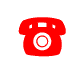 公司全銜統一編號發票地址(含郵遞區號)傳真(含區碼)聯絡人聯絡電話E-mail參加者姓名出生年月日身分證字號參加者英文名字(同護照)參加者英文名字(同護照)餐點葷 素性別參加者電話/手機E-mail服務單位職稱最高學歷產業別（請勾選）產業別（請勾選）產業別（請勾選）服務單位員工人數服務單位員工人數服務單位員工人數由何處獲得招生消息？(可複選)由何處獲得招生消息？(可複選)由何處獲得招生消息？(可複選)由何處獲得招生消息？(可複選)□ 100農、林、漁、牧業□ 101礦業及土石採取業□ 102製造業□ 103水電燃氣業□ 104營造業□ 105批發及零售業□ 106住宿及餐飲業□ 107運輸、倉儲及通信業□ 108金融及保險業□ 109不動產及租賃業□ 110專業、科學及技術服務業□ 111教育服務業□ 112醫療保健及社會福利服務業□ 113文化、運動及休閒服務業□ 114其他服務業□ 115公共行政業□ 116待業  □ 117學生□ 100農、林、漁、牧業□ 101礦業及土石採取業□ 102製造業□ 103水電燃氣業□ 104營造業□ 105批發及零售業□ 106住宿及餐飲業□ 107運輸、倉儲及通信業□ 108金融及保險業□ 109不動產及租賃業□ 110專業、科學及技術服務業□ 111教育服務業□ 112醫療保健及社會福利服務業□ 113文化、運動及休閒服務業□ 114其他服務業□ 115公共行政業□ 116待業  □ 117學生□ 100農、林、漁、牧業□ 101礦業及土石採取業□ 102製造業□ 103水電燃氣業□ 104營造業□ 105批發及零售業□ 106住宿及餐飲業□ 107運輸、倉儲及通信業□ 108金融及保險業□ 109不動產及租賃業□ 110專業、科學及技術服務業□ 111教育服務業□ 112醫療保健及社會福利服務業□ 113文化、運動及休閒服務業□ 114其他服務業□ 115公共行政業□ 116待業  □ 117學生□ 1、10人以下□ 2、11~50人□ 3、51~100人 □ 4、101~200人□ 5、201~500人□ 6、501~1000人 □ 7、1001~2000人□ 8、2001以上□ 1、10人以下□ 2、11~50人□ 3、51~100人 □ 4、101~200人□ 5、201~500人□ 6、501~1000人 □ 7、1001~2000人□ 8、2001以上□ 1、10人以下□ 2、11~50人□ 3、51~100人 □ 4、101~200人□ 5、201~500人□ 6、501~1000人 □ 7、1001~2000人□ 8、2001以上□ 同事或同業□ 親朋好友□ 工商團體 □ 學校/政府公告(含電子報)□ 雜誌□ 報紙廣告 □ 電視廣播□ 工業局網站(含電子報)□ 其他□ 由執行單位處獲得□ 同事或同業□ 親朋好友□ 工商團體 □ 學校/政府公告(含電子報)□ 雜誌□ 報紙廣告 □ 電視廣播□ 工業局網站(含電子報)□ 其他□ 由執行單位處獲得□ 同事或同業□ 親朋好友□ 工商團體 □ 學校/政府公告(含電子報)□ 雜誌□ 報紙廣告 □ 電視廣播□ 工業局網站(含電子報)□ 其他□ 由執行單位處獲得□ 同事或同業□ 親朋好友□ 工商團體 □ 學校/政府公告(含電子報)□ 雜誌□ 報紙廣告 □ 電視廣播□ 工業局網站(含電子報)□ 其他□ 由執行單位處獲得□ 100農、林、漁、牧業□ 101礦業及土石採取業□ 102製造業□ 103水電燃氣業□ 104營造業□ 105批發及零售業□ 106住宿及餐飲業□ 107運輸、倉儲及通信業□ 108金融及保險業□ 109不動產及租賃業□ 110專業、科學及技術服務業□ 111教育服務業□ 112醫療保健及社會福利服務業□ 113文化、運動及休閒服務業□ 114其他服務業□ 115公共行政業□ 116待業  □ 117學生□ 100農、林、漁、牧業□ 101礦業及土石採取業□ 102製造業□ 103水電燃氣業□ 104營造業□ 105批發及零售業□ 106住宿及餐飲業□ 107運輸、倉儲及通信業□ 108金融及保險業□ 109不動產及租賃業□ 110專業、科學及技術服務業□ 111教育服務業□ 112醫療保健及社會福利服務業□ 113文化、運動及休閒服務業□ 114其他服務業□ 115公共行政業□ 116待業  □ 117學生□ 100農、林、漁、牧業□ 101礦業及土石採取業□ 102製造業□ 103水電燃氣業□ 104營造業□ 105批發及零售業□ 106住宿及餐飲業□ 107運輸、倉儲及通信業□ 108金融及保險業□ 109不動產及租賃業□ 110專業、科學及技術服務業□ 111教育服務業□ 112醫療保健及社會福利服務業□ 113文化、運動及休閒服務業□ 114其他服務業□ 115公共行政業□ 116待業  □ 117學生是否知道工業局補助？□是     □否是否接受培訓資訊？□是     □否是否知道工業局補助？□是     □否是否接受培訓資訊？□是     □否是否知道工業局補助？□是     □否是否接受培訓資訊？□是     □否參訓動機參訓動機參訓動機參訓動機□ 100農、林、漁、牧業□ 101礦業及土石採取業□ 102製造業□ 103水電燃氣業□ 104營造業□ 105批發及零售業□ 106住宿及餐飲業□ 107運輸、倉儲及通信業□ 108金融及保險業□ 109不動產及租賃業□ 110專業、科學及技術服務業□ 111教育服務業□ 112醫療保健及社會福利服務業□ 113文化、運動及休閒服務業□ 114其他服務業□ 115公共行政業□ 116待業  □ 117學生□ 100農、林、漁、牧業□ 101礦業及土石採取業□ 102製造業□ 103水電燃氣業□ 104營造業□ 105批發及零售業□ 106住宿及餐飲業□ 107運輸、倉儲及通信業□ 108金融及保險業□ 109不動產及租賃業□ 110專業、科學及技術服務業□ 111教育服務業□ 112醫療保健及社會福利服務業□ 113文化、運動及休閒服務業□ 114其他服務業□ 115公共行政業□ 116待業  □ 117學生□ 100農、林、漁、牧業□ 101礦業及土石採取業□ 102製造業□ 103水電燃氣業□ 104營造業□ 105批發及零售業□ 106住宿及餐飲業□ 107運輸、倉儲及通信業□ 108金融及保險業□ 109不動產及租賃業□ 110專業、科學及技術服務業□ 111教育服務業□ 112醫療保健及社會福利服務業□ 113文化、運動及休閒服務業□ 114其他服務業□ 115公共行政業□ 116待業  □ 117學生是否知道工業局補助？□是     □否是否接受培訓資訊？□是     □否是否知道工業局補助？□是     □否是否接受培訓資訊？□是     □否是否知道工業局補助？□是     □否是否接受培訓資訊？□是     □否□1.公司目前需要而由公司選派□2.公司未來需要而由公司選派□3.個人目前工作需要自行申請而獲淮□4.個人未來發展□1.公司目前需要而由公司選派□2.公司未來需要而由公司選派□3.個人目前工作需要自行申請而獲淮□4.個人未來發展□1.公司目前需要而由公司選派□2.公司未來需要而由公司選派□3.個人目前工作需要自行申請而獲淮□4.個人未來發展□1.公司目前需要而由公司選派□2.公司未來需要而由公司選派□3.個人目前工作需要自行申請而獲淮□4.個人未來發展□ 100農、林、漁、牧業□ 101礦業及土石採取業□ 102製造業□ 103水電燃氣業□ 104營造業□ 105批發及零售業□ 106住宿及餐飲業□ 107運輸、倉儲及通信業□ 108金融及保險業□ 109不動產及租賃業□ 110專業、科學及技術服務業□ 111教育服務業□ 112醫療保健及社會福利服務業□ 113文化、運動及休閒服務業□ 114其他服務業□ 115公共行政業□ 116待業  □ 117學生□ 100農、林、漁、牧業□ 101礦業及土石採取業□ 102製造業□ 103水電燃氣業□ 104營造業□ 105批發及零售業□ 106住宿及餐飲業□ 107運輸、倉儲及通信業□ 108金融及保險業□ 109不動產及租賃業□ 110專業、科學及技術服務業□ 111教育服務業□ 112醫療保健及社會福利服務業□ 113文化、運動及休閒服務業□ 114其他服務業□ 115公共行政業□ 116待業  □ 117學生□ 100農、林、漁、牧業□ 101礦業及土石採取業□ 102製造業□ 103水電燃氣業□ 104營造業□ 105批發及零售業□ 106住宿及餐飲業□ 107運輸、倉儲及通信業□ 108金融及保險業□ 109不動產及租賃業□ 110專業、科學及技術服務業□ 111教育服務業□ 112醫療保健及社會福利服務業□ 113文化、運動及休閒服務業□ 114其他服務業□ 115公共行政業□ 116待業  □ 117學生接受培訓資訊方式(可複選)：□ 1：Email□ 2：傳真□ 3：郵件接受培訓資訊方式(可複選)：□ 1：Email□ 2：傳真□ 3：郵件接受培訓資訊方式(可複選)：□ 1：Email□ 2：傳真□ 3：郵件□1.公司目前需要而由公司選派□2.公司未來需要而由公司選派□3.個人目前工作需要自行申請而獲淮□4.個人未來發展□1.公司目前需要而由公司選派□2.公司未來需要而由公司選派□3.個人目前工作需要自行申請而獲淮□4.個人未來發展□1.公司目前需要而由公司選派□2.公司未來需要而由公司選派□3.個人目前工作需要自行申請而獲淮□4.個人未來發展□1.公司目前需要而由公司選派□2.公司未來需要而由公司選派□3.個人目前工作需要自行申請而獲淮□4.個人未來發展□ 100農、林、漁、牧業□ 101礦業及土石採取業□ 102製造業□ 103水電燃氣業□ 104營造業□ 105批發及零售業□ 106住宿及餐飲業□ 107運輸、倉儲及通信業□ 108金融及保險業□ 109不動產及租賃業□ 110專業、科學及技術服務業□ 111教育服務業□ 112醫療保健及社會福利服務業□ 113文化、運動及休閒服務業□ 114其他服務業□ 115公共行政業□ 116待業  □ 117學生□ 100農、林、漁、牧業□ 101礦業及土石採取業□ 102製造業□ 103水電燃氣業□ 104營造業□ 105批發及零售業□ 106住宿及餐飲業□ 107運輸、倉儲及通信業□ 108金融及保險業□ 109不動產及租賃業□ 110專業、科學及技術服務業□ 111教育服務業□ 112醫療保健及社會福利服務業□ 113文化、運動及休閒服務業□ 114其他服務業□ 115公共行政業□ 116待業  □ 117學生□ 100農、林、漁、牧業□ 101礦業及土石採取業□ 102製造業□ 103水電燃氣業□ 104營造業□ 105批發及零售業□ 106住宿及餐飲業□ 107運輸、倉儲及通信業□ 108金融及保險業□ 109不動產及租賃業□ 110專業、科學及技術服務業□ 111教育服務業□ 112醫療保健及社會福利服務業□ 113文化、運動及休閒服務業□ 114其他服務業□ 115公共行政業□ 116待業  □ 117學生接受培訓資訊方式(可複選)：□ 1：Email□ 2：傳真□ 3：郵件接受培訓資訊方式(可複選)：□ 1：Email□ 2：傳真□ 3：郵件接受培訓資訊方式(可複選)：□ 1：Email□ 2：傳真□ 3：郵件學員負擔金額：學員負擔金額：學員負擔金額：學員負擔金額：□ 信用卡（線上報名）：繳費方式選「信用卡」，直到顯示「您已完成報名手續」為止，才確實完成繳費。□ ATM轉帳（線上報名）：繳費方式選擇「ATM轉帳」者，系統將給您一組轉帳帳號「銀行代號、轉帳帳號」，但此帳號只提供本課程轉帳使用！轉帳後，寫上您的「公司全銜、課程名稱、姓名、聯絡電話」與「收據」回傳。□ 銀行匯款：土地銀行　工研院分行，帳號156-005-00002-5（土銀代碼：005）。戶名「財團法人工業技術研究院」，請填具「報名表」與「收據」回傳。註：信用卡、ATM 轉帳者請利用線上報名系統，報名網址：http://college.itri.org.tw 開課地點選擇『高雄』□ 信用卡（線上報名）：繳費方式選「信用卡」，直到顯示「您已完成報名手續」為止，才確實完成繳費。□ ATM轉帳（線上報名）：繳費方式選擇「ATM轉帳」者，系統將給您一組轉帳帳號「銀行代號、轉帳帳號」，但此帳號只提供本課程轉帳使用！轉帳後，寫上您的「公司全銜、課程名稱、姓名、聯絡電話」與「收據」回傳。□ 銀行匯款：土地銀行　工研院分行，帳號156-005-00002-5（土銀代碼：005）。戶名「財團法人工業技術研究院」，請填具「報名表」與「收據」回傳。註：信用卡、ATM 轉帳者請利用線上報名系統，報名網址：http://college.itri.org.tw 開課地點選擇『高雄』□ 信用卡（線上報名）：繳費方式選「信用卡」，直到顯示「您已完成報名手續」為止，才確實完成繳費。□ ATM轉帳（線上報名）：繳費方式選擇「ATM轉帳」者，系統將給您一組轉帳帳號「銀行代號、轉帳帳號」，但此帳號只提供本課程轉帳使用！轉帳後，寫上您的「公司全銜、課程名稱、姓名、聯絡電話」與「收據」回傳。□ 銀行匯款：土地銀行　工研院分行，帳號156-005-00002-5（土銀代碼：005）。戶名「財團法人工業技術研究院」，請填具「報名表」與「收據」回傳。註：信用卡、ATM 轉帳者請利用線上報名系統，報名網址：http://college.itri.org.tw 開課地點選擇『高雄』□ 信用卡（線上報名）：繳費方式選「信用卡」，直到顯示「您已完成報名手續」為止，才確實完成繳費。□ ATM轉帳（線上報名）：繳費方式選擇「ATM轉帳」者，系統將給您一組轉帳帳號「銀行代號、轉帳帳號」，但此帳號只提供本課程轉帳使用！轉帳後，寫上您的「公司全銜、課程名稱、姓名、聯絡電話」與「收據」回傳。□ 銀行匯款：土地銀行　工研院分行，帳號156-005-00002-5（土銀代碼：005）。戶名「財團法人工業技術研究院」，請填具「報名表」與「收據」回傳。註：信用卡、ATM 轉帳者請利用線上報名系統，報名網址：http://college.itri.org.tw 開課地點選擇『高雄』□ 信用卡（線上報名）：繳費方式選「信用卡」，直到顯示「您已完成報名手續」為止，才確實完成繳費。□ ATM轉帳（線上報名）：繳費方式選擇「ATM轉帳」者，系統將給您一組轉帳帳號「銀行代號、轉帳帳號」，但此帳號只提供本課程轉帳使用！轉帳後，寫上您的「公司全銜、課程名稱、姓名、聯絡電話」與「收據」回傳。□ 銀行匯款：土地銀行　工研院分行，帳號156-005-00002-5（土銀代碼：005）。戶名「財團法人工業技術研究院」，請填具「報名表」與「收據」回傳。註：信用卡、ATM 轉帳者請利用線上報名系統，報名網址：http://college.itri.org.tw 開課地點選擇『高雄』□ 信用卡（線上報名）：繳費方式選「信用卡」，直到顯示「您已完成報名手續」為止，才確實完成繳費。□ ATM轉帳（線上報名）：繳費方式選擇「ATM轉帳」者，系統將給您一組轉帳帳號「銀行代號、轉帳帳號」，但此帳號只提供本課程轉帳使用！轉帳後，寫上您的「公司全銜、課程名稱、姓名、聯絡電話」與「收據」回傳。□ 銀行匯款：土地銀行　工研院分行，帳號156-005-00002-5（土銀代碼：005）。戶名「財團法人工業技術研究院」，請填具「報名表」與「收據」回傳。註：信用卡、ATM 轉帳者請利用線上報名系統，報名網址：http://college.itri.org.tw 開課地點選擇『高雄』□ 信用卡（線上報名）：繳費方式選「信用卡」，直到顯示「您已完成報名手續」為止，才確實完成繳費。□ ATM轉帳（線上報名）：繳費方式選擇「ATM轉帳」者，系統將給您一組轉帳帳號「銀行代號、轉帳帳號」，但此帳號只提供本課程轉帳使用！轉帳後，寫上您的「公司全銜、課程名稱、姓名、聯絡電話」與「收據」回傳。□ 銀行匯款：土地銀行　工研院分行，帳號156-005-00002-5（土銀代碼：005）。戶名「財團法人工業技術研究院」，請填具「報名表」與「收據」回傳。註：信用卡、ATM 轉帳者請利用線上報名系統，報名網址：http://college.itri.org.tw 開課地點選擇『高雄』□ 信用卡（線上報名）：繳費方式選「信用卡」，直到顯示「您已完成報名手續」為止，才確實完成繳費。□ ATM轉帳（線上報名）：繳費方式選擇「ATM轉帳」者，系統將給您一組轉帳帳號「銀行代號、轉帳帳號」，但此帳號只提供本課程轉帳使用！轉帳後，寫上您的「公司全銜、課程名稱、姓名、聯絡電話」與「收據」回傳。□ 銀行匯款：土地銀行　工研院分行，帳號156-005-00002-5（土銀代碼：005）。戶名「財團法人工業技術研究院」，請填具「報名表」與「收據」回傳。註：信用卡、ATM 轉帳者請利用線上報名系統，報名網址：http://college.itri.org.tw 開課地點選擇『高雄』□ 信用卡（線上報名）：繳費方式選「信用卡」，直到顯示「您已完成報名手續」為止，才確實完成繳費。□ ATM轉帳（線上報名）：繳費方式選擇「ATM轉帳」者，系統將給您一組轉帳帳號「銀行代號、轉帳帳號」，但此帳號只提供本課程轉帳使用！轉帳後，寫上您的「公司全銜、課程名稱、姓名、聯絡電話」與「收據」回傳。□ 銀行匯款：土地銀行　工研院分行，帳號156-005-00002-5（土銀代碼：005）。戶名「財團法人工業技術研究院」，請填具「報名表」與「收據」回傳。註：信用卡、ATM 轉帳者請利用線上報名系統，報名網址：http://college.itri.org.tw 開課地點選擇『高雄』□ 信用卡（線上報名）：繳費方式選「信用卡」，直到顯示「您已完成報名手續」為止，才確實完成繳費。□ ATM轉帳（線上報名）：繳費方式選擇「ATM轉帳」者，系統將給您一組轉帳帳號「銀行代號、轉帳帳號」，但此帳號只提供本課程轉帳使用！轉帳後，寫上您的「公司全銜、課程名稱、姓名、聯絡電話」與「收據」回傳。□ 銀行匯款：土地銀行　工研院分行，帳號156-005-00002-5（土銀代碼：005）。戶名「財團法人工業技術研究院」，請填具「報名表」與「收據」回傳。註：信用卡、ATM 轉帳者請利用線上報名系統，報名網址：http://college.itri.org.tw 開課地點選擇『高雄』1.為提供良好服務及滿足您的權益，我們必須蒐集、處理所提供之個人資料。2.本院已建立嚴謹資安管理制度，在不違反蒐集目的之前提下，將使用網際網路、電子郵件、書面、傳真與其他合法方式傳遞訊息。未來若您覺得需要調整我們提供之服務方式，您可以來電要求查詢、補充、更正或停止服務。       同意  不同意 本單位日後通知您相關活動資訊或技術服務說明。(未勾選視為同意)1.為提供良好服務及滿足您的權益，我們必須蒐集、處理所提供之個人資料。2.本院已建立嚴謹資安管理制度，在不違反蒐集目的之前提下，將使用網際網路、電子郵件、書面、傳真與其他合法方式傳遞訊息。未來若您覺得需要調整我們提供之服務方式，您可以來電要求查詢、補充、更正或停止服務。       同意  不同意 本單位日後通知您相關活動資訊或技術服務說明。(未勾選視為同意)1.為提供良好服務及滿足您的權益，我們必須蒐集、處理所提供之個人資料。2.本院已建立嚴謹資安管理制度，在不違反蒐集目的之前提下，將使用網際網路、電子郵件、書面、傳真與其他合法方式傳遞訊息。未來若您覺得需要調整我們提供之服務方式，您可以來電要求查詢、補充、更正或停止服務。       同意  不同意 本單位日後通知您相關活動資訊或技術服務說明。(未勾選視為同意)1.為提供良好服務及滿足您的權益，我們必須蒐集、處理所提供之個人資料。2.本院已建立嚴謹資安管理制度，在不違反蒐集目的之前提下，將使用網際網路、電子郵件、書面、傳真與其他合法方式傳遞訊息。未來若您覺得需要調整我們提供之服務方式，您可以來電要求查詢、補充、更正或停止服務。       同意  不同意 本單位日後通知您相關活動資訊或技術服務說明。(未勾選視為同意)1.為提供良好服務及滿足您的權益，我們必須蒐集、處理所提供之個人資料。2.本院已建立嚴謹資安管理制度，在不違反蒐集目的之前提下，將使用網際網路、電子郵件、書面、傳真與其他合法方式傳遞訊息。未來若您覺得需要調整我們提供之服務方式，您可以來電要求查詢、補充、更正或停止服務。       同意  不同意 本單位日後通知您相關活動資訊或技術服務說明。(未勾選視為同意)1.為提供良好服務及滿足您的權益，我們必須蒐集、處理所提供之個人資料。2.本院已建立嚴謹資安管理制度，在不違反蒐集目的之前提下，將使用網際網路、電子郵件、書面、傳真與其他合法方式傳遞訊息。未來若您覺得需要調整我們提供之服務方式，您可以來電要求查詢、補充、更正或停止服務。       同意  不同意 本單位日後通知您相關活動資訊或技術服務說明。(未勾選視為同意)1.為提供良好服務及滿足您的權益，我們必須蒐集、處理所提供之個人資料。2.本院已建立嚴謹資安管理制度，在不違反蒐集目的之前提下，將使用網際網路、電子郵件、書面、傳真與其他合法方式傳遞訊息。未來若您覺得需要調整我們提供之服務方式，您可以來電要求查詢、補充、更正或停止服務。       同意  不同意 本單位日後通知您相關活動資訊或技術服務說明。(未勾選視為同意)1.為提供良好服務及滿足您的權益，我們必須蒐集、處理所提供之個人資料。2.本院已建立嚴謹資安管理制度，在不違反蒐集目的之前提下，將使用網際網路、電子郵件、書面、傳真與其他合法方式傳遞訊息。未來若您覺得需要調整我們提供之服務方式，您可以來電要求查詢、補充、更正或停止服務。       同意  不同意 本單位日後通知您相關活動資訊或技術服務說明。(未勾選視為同意)1.為提供良好服務及滿足您的權益，我們必須蒐集、處理所提供之個人資料。2.本院已建立嚴謹資安管理制度，在不違反蒐集目的之前提下，將使用網際網路、電子郵件、書面、傳真與其他合法方式傳遞訊息。未來若您覺得需要調整我們提供之服務方式，您可以來電要求查詢、補充、更正或停止服務。       同意  不同意 本單位日後通知您相關活動資訊或技術服務說明。(未勾選視為同意)1.為提供良好服務及滿足您的權益，我們必須蒐集、處理所提供之個人資料。2.本院已建立嚴謹資安管理制度，在不違反蒐集目的之前提下，將使用網際網路、電子郵件、書面、傳真與其他合法方式傳遞訊息。未來若您覺得需要調整我們提供之服務方式，您可以來電要求查詢、補充、更正或停止服務。       同意  不同意 本單位日後通知您相關活動資訊或技術服務說明。(未勾選視為同意)